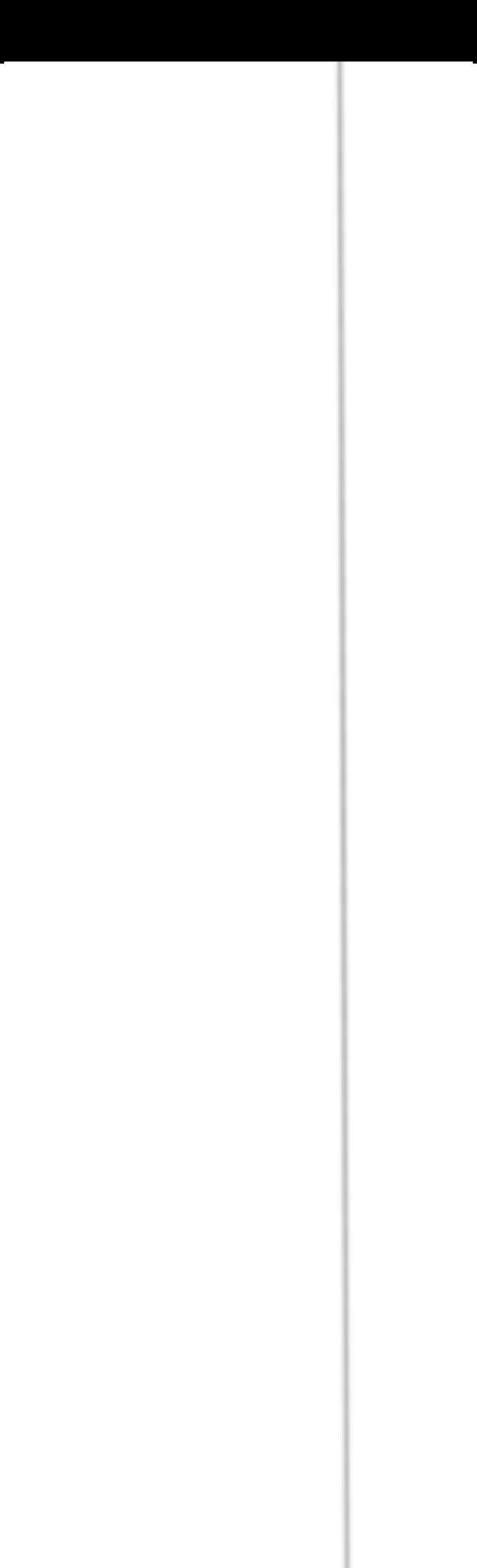 Damilola Curriculum Vitae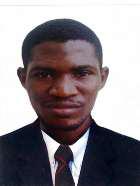 CAREER OBJECTIVE2013 Sociology and Anthropology, seeking to influence acquired academic knowledge and work experience to efficiently fill an office of Sales Representative position. A dedicated worker who is seeking for opportunity, to provide professional services that will lead to increase revenue generation of the company goals.Ability to work self-sufficiently with high enthusiasm, toward new understanding and a good team worker with evidence by excellent performance.PERSONAL INFORMATIONNationality:	NigerianSex:	MaleEmail:	damilola.383520@2freemail.com Visa Status	Tourist VisaACADEMIC/PROFESSIONAL INSTITUTIONS ATTENDED WITH DATESObafemi Awolowo University, Ile-Ife, Nigeria 2013Ultra Brains Institute of Information, Ife, Nigeria 2013Adventist Secondary School, Ile-Ife, Nigeria 2007Unique Nursery and Primary School, Ife, Nigeria2001ACADEMIC QUALIFICATIONS OBTAINED2009 - 2013, Bachelor of Science in Sociology and Anthropology (Second Class Division)2001- 2007, SSCE, Adventist School, Idi-Omo Lagere, Ile-Ife, Osun State, Nigeria.Damilola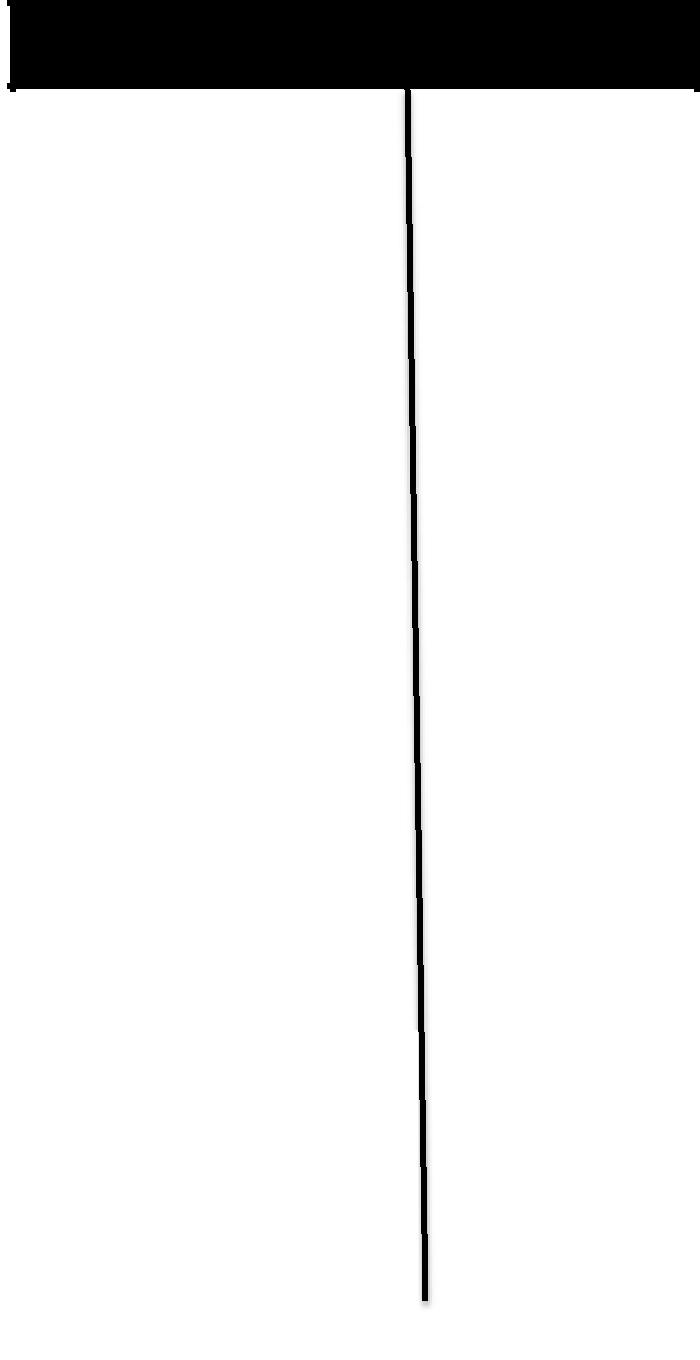 PROFESSIONAL QUALIFICATIONS OBTAINED2013, Distinction in Desktop Publishing, Ultra Brains Institute of Information, Ile-Ife.2008, Diploma in Computer Studies, Aykeens Computer Center, Ile-Ife.COMPUTER SKILLS ACQUIREDÞ Computer Appreciation (Microsoft Word, Excel & Power Point)Þ Statistical Analysis (Statistical Package for Social	Sciences Version17-21)Graphics Design (Corel Draw & Photoshop)Animations and Video Editing (Corel Video Studio, Adobe Premiere Pro, & After Effect)Database Administration (MS Access, Publisher)Statistical Analysis (SPSS)2013 - Management of Cybercrimes: Issues and Perspectives in Nigeria (Unpublished research project work submitted toDepartment of Sociology & Anthropology, Obafemi Awolowo University, Ile-Ife, Osun State)WORKING EXPERIENCE2015 - 2017 – ADMINISTRATIVE ASSISTANTUnique Success Computer Centre,O.A.U, IFE, NIGERIA2010 – 2014 – Eda Odabi Olorun,Osun State, NigeriaDESIGNATION: ADMINISTRATIVE ASSISTANT Duties and Responsibilities:Directs members when to enter and meet with the Director.Maintain and file documents in personnel file in E-file.Assist with the on boarding process by coordinating physical for pre-employment candidates.Run weekly reports for the Director.Compile final documentation package and operation.Complete purchase order requests for engineers.HOBBIESResearching, Motivating people and Surfing the internetLANGUAGES SPOKENEnglishI hereby state that all information given above is true, accurate and can be subjected for verification.